Закон КР «Об автомобильном транспорте» 154 от 19 июля 2013 г.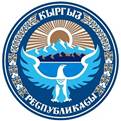 ЗАКОН КЫРГЫЗСКОЙ РЕСПУБЛИКИот 19 июля 2013 года № 154Об автомобильном транспорте(В редакции Законов КР от 13 апреля 2016 года № 40, 8 июля 2019 года № 83, 12 августа 2020 года № 122, 24 октября 2022 года № 99)Глава 1
Общие положенияЦелью настоящего Закона является создание правовых основ реализации единой государственной политики в области автомобильного транспорта, направленных на обеспечение перевозок пассажиров, багажа и грузов автобусами, легковыми и грузовыми автомобилями, в том числе с использованием автомобильных прицепов и полуприцепов.(В редакции Закона КР от 24 октября 2022 года № 99)Статья 1. Предмет регулирования настоящего Закона1. Настоящий Закон регулирует отношения, возникающие при оказании услуг автомобильным транспортом, который является частью транспортной системы Кыргызской Республики. Отношения, связанные с оказанием услуг автомобильным транспортом и городским наземным электрическим транспортом (троллейбус) и не урегулированные настоящим Законом, регулируются другими законами и иными нормативными правовыми актами Кыргызской Республики.Перевозки пассажиров и багажа, грузов автомобильным транспортом международного сообщения регулируются вступившими в установленном законом порядке в силу международными договорами, участницей которых является Кыргызская Республика.2. Настоящий Закон определяет общие условия перевозок пассажиров и багажа, грузов соответственно грузовыми автомобилями, автобусами, легковыми автомобилями, в том числе с использованием автомобильных прицепов, автомобильных полуприцепов, а также общие условия предоставления услуг пассажирам, фрахтователям, грузоотправителям, грузополучателям, перевозчикам, фрахтовщикам на объектах транспортных инфраструктур.3. Действие настоящего Закона распространяется на всех физических, юридических лиц, осуществляющих в соответствии с законодательством Кыргызской Республики коммерческую деятельность в сфере автомобильного транспорта, независимо от их ведомственной принадлежности и формы собственности.Нормы настоящего Закона не регулируют деятельность, связанную с автомобильным транспортом военного назначения, здравоохранения, правоохранительных органов и уполномоченного органа по предупреждению и ликвидации чрезвычайных ситуаций, а также технологические (внутрихозяйственные) перевозки, осуществляемые автотранспортными средствами без выезда на автомобильные дороги общего пользования или улицы населенных пунктов.Статья 2. Законодательство Кыргызской Республики об автомобильном транспорте1. Законодательство Кыргызской Республики об автомобильном транспорте основывается на Конституции и состоит из настоящего Закона, иных нормативных правовых актов Кыргызской Республики и вступивших в установленном законом порядке в силу международных договоров и соглашений, участницей которых является Кыргызская Республика.2. Если вступившим в установленном законом порядке в силу международным договором, участницей которого является Кыргызская Республика, установлены иные правила, чем предусмотренные настоящим Законом, применяются правила международного договора.Статья 3. Основные понятия и терминыВ настоящем Законе используются следующие понятия:автомобильный транспорт - вид транспорта, используемый для осуществления автомобильных перевозок пассажиров, грузов, багажа и почты, а также отрасль экономики, основной сферой деятельности которой являются организация и осуществление перевозок пассажиров, багажа, грузов и почты с использованием автотранспортных средств и инфраструктуры;автомобильный транспорт общего пользования - автомобильный транспорт, зарегистрированный на территории Кыргызской Республики и используемый для выполнения перевозок пассажиров и грузов на договорной основе или на других законных основаниях;автомобильное транспортное средство (далее - автотранспортное средство) - единица подвижного состава автомобильного транспорта, включающего автобусы, легковые и грузовые автомобили, автомобильные прицепы, полуприцепы к седельным тягачам, а также специализированные автомобили (предназначенные для перевозки определенных видов грузов, пассажиров с ограниченными возможностями здоровья) и специальные автомобили (предназначенные для выполнения различных, преимущественно нетранспортных, работ);автомобильная перевозка - перевозки автомобильным транспортом пассажиров, грузов, багажа и почты, выполняемые за плату на основании договоров или на иных законных основаниях;автомобильная перевозка для собственных нужд - автомобильная перевозка, которая носит вспомогательный характер по отношению к основным видам деятельности юридического лица или индивидуального предпринимателя и выполняется ими для перевозки грузов, принадлежащих им на праве собственности или на иных законных основаниях, а также перемещения своих работников при условии, что транспортными средствами управляют работники этих юридического лица или индивидуального предпринимателя либо самим индивидуальным предпринимателем;автомобильный перевозчик (далее - перевозчик) - юридическое или физическое лицо, владеющее автомобильным транспортным средством и территорией, производственно-техническим комплексом для хранения, ремонта автотранспортных средств на праве собственности или на иных законных основаниях, предоставляющее услуги по перевозке грузов, пассажиров и багажа, зарегистрированное как субъект предпринимательской деятельности и имеющее на это соответствующее разрешение (лицензию);автотранспортная деятельность - совокупность организационных и технологических процессов по перевозке пассажиров, багажа и грузов автомобильным транспортом, а также другие связанные с автомобильной перевозкой транспортные работы (услуги), выполняемые на договорной основе или на других законных основаниях;автобус - автотранспортное средство, предназначенное для перевозки пассажиров и багажа, имеющее более восьми мест для сидения, не включая место водителя:автомобили со специальным управлением - автомобили с оборудованием для управления лицами с ограниченными возможностями здоровья;багаж - имущество или материальные ценности пассажира, упакованные для отправления автомобильным транспортным средством, перевозимые отдельно от пассажира в том же направлении, что и пассажир, на основании дополнительного соглашения с перевозчиком;билет - документ, удостоверяющий право пользования пассажиром услугами по перевозке пассажирским автотранспортным средством и подтверждающий заключение договора перевозки между перевозчиком и пассажиром;городские перевозки - перевозки между определенными пунктами, находящимися в пределах установленных границ города;грузоотправитель - физическое или юридическое лицо, от имени которого оформляется отправка груза;грузополучатель - физическое или юридическое лицо, уполномоченное на получение груза на основании договора автомобильной перевозки груза или на иных законных основаниях;грузовой автомобиль - автотранспортное средство, предназначенное для перевозки грузов, буксировки прицепов и полуприцепов;грузы - материальный объект, принятый для перевозки в установленном порядке;заказчик - юридическое или физическое лицо (грузоотправитель, грузополучатель, пассажир, арендатор и т.п.), пользующееся автотранспортом в соответствии с договором, заключенным с перевозчиком или экспедитором;заказ-наряд - форма договора фрахтования;инфраструктура автомобильного транспорта - комплекс сооружений (станционные сооружения, автостоянки, грузовые терминалы (логистические центры), станции (мастерские) технического обслуживания и ремонта автотранспортных средств, сооружения и территории для хранения автотранспортных средств, горюче-смазочных материалов, автозаправочные станции), обеспечивающий непрерывность процесса перевозок и безопасную эксплуатацию автотранспортных средств;контейнер - оборудование, имеющее объем не менее одного кубического метра, пригодное для многократного пользования и приспособленное для погрузки, выгрузки груза, его перегрузки с одного транспортного средства на другое транспортное средство без промежуточной перегрузки груза;крупногабаритный груз - груз, который с учетом габаритов транспортного средства превышает установленные на территории Кыргызской Республики габариты для движения транспортных средств по автомобильным дорогам;легковой автомобиль - автотранспортное средство, предназначенное для автомобильной перевозки пассажиров и багажа и имеющее не более восьми мест, не включая место водителя;маршрут - путь следования автотранспортных средств для перевозки пассажиров и грузов между определенными пунктами;маршрутное такси - автобус особо малого класса, предназначенный для перевозки пассажиров и багажа по установленному маршруту;междугородные автомобильные перевозки - перевозки автотранспортным средством, осуществляемые между городами или иными населенными пунктами на расстоянии более 60 км;международные автомобильные перевозки - перевозки автотранспортным средством грузов или пассажиров за пределы территории Кыргызской Республики или на территорию Кыргызской Республики, а также перевозки автотранспортным средством грузов или пассажиров транзитом через территорию Кыргызской Республики;муниципальный пассажирский транспорт - транспортные средства общего пользования, находящиеся в собственности муниципалитета и предназначенные для перевозки пассажиров и багажа;мультимодальные перевозки - перевозки, осуществляемые несколькими видами транспорта;нерегулярные перевозки пассажиров и багажа - перевозки, носящие разовый (нерегулярный) характер, осуществляемые с использованием автобусов между определенными пунктами перевозки;неделимый груз - груз, который при перевозке по автомобильным дорогам не может быть разделен на две или более части без чрезмерных затрат или без риска его порчи;номер маршрута - порядковый номер автобусного маршрута, характеризующий вид сообщения, внесенный в реестр государственного уполномоченного органа в области транспорта;опасные грузы - грузы, которые в силу присущих им свойств и особенностей могут при перевозке, производстве погрузочно-разгрузочных работ и хранении послужить причиной взрыва, пожара или повреждения технических средств, устройств, зданий и сооружений, а также гибели, травмирования или заболевания людей, животных, нанести вред окружающей среде и экологическому равновесию;пассажир - физическое лицо, имеющее проездной документ (билет) и перевозимое на автотранспортном средстве на основании проездного документа (билета) либо на иных законных основаниях;пригородные автомобильные перевозки - перевозки, осуществляемые между городами и иными населенными пунктами на расстоянии до 60 км;перевозки в (из) третьи (третьих) страны (стран) - перевозки, выполняемые автоперевозчиками одного государства с территории другого государства на территорию третьего государства и обратно;путевой лист - документ, служащий для учета и контроля работы транспортного средства, водителя;прицеп - транспортное средство, не оборудованное двигателем и предназначенное для движения в составе с механическим транспортным средством - легковым автомобилем, грузовым автомобилем, трактором, мотоциклом и другими транспортными средствами;полуприцеп - одно- или двухосная (иногда трехосная) повозка, буксируемая седельным тягачом с помощью опорно-сцепного устройства и передающая на него часть своего веса;разрешение - документ, предоставляющий право на проезд автотранспортного средства по территории иностранного государства, включая транзитный проезд;регулярные перевозки пассажиров и багажа - перевозки, осуществляемые перевозчиками с использованием автотранспортных средств, предназначенных для перевозки пассажиров и багажа, по заранее согласованным маршрутам следования с указанием расписаний их движения, начального, конечного и промежуточных пунктов перевозки, остановочных пунктов для высадки и посадки пассажиров;ручная кладь - вещи и иное имущество пассажира, не запрещенные по своим свойствам, габаритным размерам и массе к перевозке в салоне автобуса, такси и перевозимые под личную ответственность пассажира;специальное разрешение - разовое разрешение на проезд конкретного транспортного средства с крупногабаритным, тяжеловесным или опасным грузом;схема маршрута - графическое изображение автобусного маршрута с нанесением аварийно-опасных участков, искусственных сооружений, опасных пересечений на одном уровне, промежуточных диспетчерских пунктов и места отдыха водителей с указанием номера маршрута. На городских маршрутах - с указанием начальных, промежуточных и конечных остановок;станционные сооружения - автовокзалы, автостанции и автокассы, предназначенные для обслуживания пассажиров и перевозчиков;такси (легковое) - легковой автомобиль, предназначенный для автомобильной перевозки пассажиров и багажа, оборудованный таксометром, имеющий соответствующие отличительные знаки;терминал - производственно-технологический комплекс, предназначенный для осуществления операций, связанных с перевозками грузов;товарно-транспортная накладная - перевозочный документ, подтверждающий заключение договора перевозки груза;транзитные перевозки - перевозки, выполняемые автотранспортными средствами по территории страны, не являющейся государством регистрации автотранспортных средств, между двумя пунктами, оба из которых расположены в другой стране или других странах;тяжеловесные грузы - это груз, который, будучи погружен в транспортное средство, вызывает превышение хотя бы одного из параметров по разрешенной максимальной массе подвижного состава или осевым нагрузкам, определенных в нормативных документах;фрахт - провозная плата, уплачиваемая за транспортировку груза и использование транспорта;фрахтователь - физическое или юридическое лицо, которое по договору фрахтования обязуется оплатить стоимость пользования всей либо частью вместимости одного или нескольких транспортных средств, предоставляемых на один или несколько рейсов для перевозок пассажиров и багажа, грузов;фрахтовщик - юридическое лицо, индивидуальный предприниматель, принявшие на себя по договору фрахтования обязанность предоставить фрахтователю всю либо часть вместимости одного или нескольких транспортных средств на один или несколько рейсов для перевозок пассажиров и багажа, грузов;экспедитор - агент перевозчика, организующий транспортно-экспедиторское обслуживание;электротранспорт (троллейбус) - транспортное средство (обычно пассажирское) с электрическим приводом, получающее электрический ток от внешнего источника питания;электромобиль - автомобиль, приводимый в движение одним или несколькими электродвигателями с питанием от независимого источника электроэнергии (аккумуляторы, топливные элементы, конденсаторы и т.п.), без двигателя внутреннего сгорания.(В редакции Закона КР от 12 августа 2020 года № 122)Статья 4. Виды автомобильных перевозок1. Автомобильные перевозки подразделяются на перевозки:1) пассажиров и багажа;2) грузов;3) почты.2. По видам сообщения автомобильные перевозки подразделяются:1) при перевозке пассажиров и багажа - на международные, междугородные, городские и пригородные;2) при перевозке грузов - на внутриреспубликанские и международные (двусторонние, транзитные, в третьи страны).3. По характеру организации автомобильные перевозки подразделяются:1) при перевозке пассажиров и багажа - на регулярные и нерегулярные;2) при перевозке грузов - на прямые и мультимодальные.Статья 5. Обеспечение мобилизационной готовности и привлечение автомобильного транспорта к ликвидации чрезвычайных ситуаций1. Мобилизационная подготовка автомобильного транспорта осуществляется органами государственной власти, органами местного самоуправления, а также юридическими лицами.2. Органы государственной власти не вправе вмешиваться в хозяйственную деятельность перевозчиков, а также отвлекать их эксплуатационный персонал на другие работы.3. При возникновении чрезвычайных ситуаций природного и техногенного характера, а также при введении чрезвычайного положения государственные органы, в пределах предоставленных им полномочий, вправе привлекать перевозчиков к выполнению работ, связанных с ликвидацией последствий чрезвычайных ситуаций, с обязательным возмещением материальных затрат и ущерба в порядке, установленном законодательством Кыргызской Республики.4. Финансирование мероприятий по мобилизационной подготовке автомобильного транспорта осуществляется в соответствии с законодательством Кыргызской Республики.5. Отношения, связанные с обеспечением мобилизационной готовности автомобильного транспорта и выполнением мероприятий по гражданской защите и аварийно-спасательным работам, регулируются нормативными правовыми актами Кыргызской Республики.(В редакции Закона КР от 24 октября 2022 года № 99)Статья 6. Требования, предъявляемые к перевозчикам и автотранспортным средствам в части обеспечения безопасности перевозок1. К перевозкам пассажиров, багажа и грузов допускаются перевозчики, имеющие:1) документы, подтверждающие их квалификацию и профессиональную пригодность;2) автотранспортные средства, пригодные к осуществлению соответствующего вида перевозок и отвечающие требованиям технического регламента ЕАЭС "О безопасности колесных транспортных средств;3) документы, подтверждающие наличие государственной аттестации (дипломов) должностных лиц, ответственных за обеспечение требований безопасности при выполнении автомобильных перевозок;4) документы, подтверждающие страхование гражданской ответственности перевозчика перед пассажирами и об обязательном страховании гражданско-правовой ответственности владельцев транспортных средств.2. Перевозчики, как владельцы автотранспортных средств - источника повышенной опасности, обязаны обеспечить безопасность жизни и здоровья граждан, сохранность перевозимого имущества, безопасность движения транспортных средств, надлежащее техническое состояние автотранспортных средств, предназначенных для перевозки пассажиров, багажа и грузов, соблюдение режима труда и отдыха водителей и охрану окружающей среды.3. К перевозкам пассажиров автобусами допускаются водители, имеющие водительское удостоверение соответствующей категории и профессиональный стаж работы не менее трех лет.4. (Утратила силу в соответствии с Законом КР от 24 октября 2022 года № 99)5. В автобусах запрещается перевозка груза, в том числе багажа, вне багажного отделения.6. Запрещается использование автомобилей с правосторонним расположением рулевого колеса относительно оси автомобиля для коммерческой перевозки пассажиров, багажа и грузов.См. также:Решение Конституционной палаты Верховного суда КР от 16 ноября 2016 года № 7-р.Внимание! В соответствии со статьей 56 настоящего Закона часть 6 вступает в силу с 1 января 2020 года.7. Автобусы по длине и по количеству мест для пассажиров делятся на классы:1) особо малого класса (до 6,9 м) - от 9 до 16 мест для сидения;2) малого класса (7,0 - 7,9 м) - от 17 до 25 мест для сидения;3) среднего (8,0 - 10,4 м) - от 26 до 35 мест для сидения;4) большого класса (10,5 - 12,0 м) - от 36 до 45 мест для сидения;5) особо большого класса (16,5 м и более) - более 46 мест для сидения.(В редакции Закона КР от 24 октября 2022 года № 99)Статья 7. Требования по соблюдению водителями автотранспортных средств режима труда и отдыхаПри осуществлении водителями международных автомобильных перевозок, межобластных (регулярных и нерегулярных) пассажирских перевозок и перевозок опасных грузов автотранспортные средства подлежат оборудованию контрольными устройствами регистрации режима труда и отдыха водителей (тахографами). При отсутствии их на автотранспортных средствах необходимо заполнение водителями ежедневных листков учета режима труда и отдыха установленного образца.Требования по оснащению автотранспортных средств необходимыми средствами контроля режима труда и отдыха водителей устанавливаются Кабинетом Министров Кыргызской Республики.См.:постановление Кабинета Министров КР от 22 сентября 2022 года № 516 "О мерах по оснащению автотранспортных средств контрольным устройством (тахографом) регистрации режима труда и отдыха водителей"Статья 8. Основные принципы автотранспортной деятельностиРаботы и услуги в сфере автомобильного транспорта основываются на следующих основных принципах:1) приоритет безопасности перевозок, защиты жизни и здоровья людей, их имущества, охраны природы и культурных ценностей;2) равенство прав и обязанностей физических и юридических лиц;3) обеспечение свободы выбора перевозчика потребителем автотранспортных услуг, в том числе свободы выбора между использованием собственных автотранспортных средств и услуг перевозчика;4) осуществление коммерческих автомобильных перевозок на основании договоров перевозки, организации перевозок, фрахтования и иных договоров и соглашений, предусмотренных законодательством Кыргызской Республики;5) (утратил силу в соответствии с Законом КР от 24 октября 2022 года № 99)6) обеспечение на всей территории Кыргызской Республики единого автотранспортного пространства за счет применения единых требований и норм осуществления автотранспортной деятельности;7) обеспечение граждан и юридических лиц общедоступной информацией об условиях выполнения перевозок автомобильным транспортом общего пользования.Указанные принципы реализуются путем государственного регулирования и управления автотранспортной деятельностью.(В редакции Закона КР от 24 октября 2022 года № 99)Глава 2
Государственное регулирование деятельности автомобильного транспортаСтатья 9. Основные задачи государственного регулирования в сфере автомобильного транспортаОсновными задачами государственного регулирования в сфере автомобильного транспорта являются:1) обеспечение баланса интересов государства, пользователей услугами автомобильного транспорта и хозяйствующих субъектов, осуществляющих автомобильные перевозки и оказывающих услуги;2) создание условий для обеспечения потребностей хозяйствующих субъектов и населения в автомобильных перевозках и транспортных услугах;3) защита законных прав и интересов физических и юридических лиц, а также национальных интересов государства;4) создание условий для конкурентоспособности отечественных перевозчиков на рынке международных автомобильных перевозок;5) социальная направленность государственного регулирования деятельности на автомобильном транспорте, обеспечение приоритета общественных интересов, защита внутреннего рынка автотранспортных услуг;6) установление и обеспечение выполнения равных конкурентных условий на рынке автотранспортных услуг;7) достижение и обеспечение высокого уровня обслуживания в сфере автотранспортной деятельности;8) создание условий для безопасного выполнения автомобильных перевозок;9) формирование тарифной политики на автомобильном транспорте общего пользования.(В редакции Закона КР от 24 октября 2022 года № 99)Статья 10. Государственное регулирование и контроль в сфере автомобильного транспорта1. Государственное регулирование в сфере автомобильного транспорта осуществляется проведением единой государственной политики путем правового обеспечения, лицензирования, технического регулирования, осуществления контроля над соблюдением законодательства Кыргызской Республики об автомобильном транспорте.2. Государственный контроль за соблюдением законодательства Кыргызской Республики об автомобильном транспорте осуществляется уполномоченным государственным органом в области транспорта в пределах компетенции, установленной законодательством Кыргызской Республики.3. Государственный контроль за проездом автотранспортных средств по территории Кыргызской Республики осуществляется в пунктах пропуска через государственную границу Кыргызской Республики и на внутренних стационарных постах, устанавливаемых Кабинетом Министров Кыргызской Республики.Статья 11. Тарифы, сборы и плата на автомобильном транспорте общего пользования1. Тарифы, сборы и плата, связанные с перевозкой пассажиров, грузов, почты, осуществляемые доминирующими на рынке хозяйствующими субъектами, устанавливаются в соответствии с Законом Кыргызской Республики "О естественных и разрешенных монополиях в Кыргызской Республике".2. Тарифы на пассажирские перевозки на автомобильном транспорте общего пользования устанавливаются местными органами самоуправления в рамках тарифной политики автомобильной перевозки.3. Тарифы, сборы и плата на автомобильном транспорте, не регулируемые в соответствии с частью 1 настоящей статьи, устанавливаются на договорной основе.4. Тарифы, сборы и плата на перевозки автомобильным транспортом в международном сообщении устанавливаются в соответствии с вступившими в установленном законом порядке в силу международными договорами и соглашениями, участницей которых является Кыргызская Республика.Порядок введения в действие и применения тарифов, сборов и платы определяется Кабинетом Министров Кыргызской Республики.Статья 12. Компетенция Кабинета Министров Кыргызской Республики по регулированию и управлению на автомобильном транспортеКабинет Министров Кыргызской Республики:1) разрабатывает государственную политику в сфере автомобильного транспорта;2) осуществляет международное сотрудничество в сфере автомобильного транспорта;3) определяет порядок проезда автотранспортных средств при осуществлении перевозок по территории Кыргызской Республики;4) утверждает Правила перевозок пассажиров и грузов, в том числе опасных, тяжеловесных, крупногабаритных грузов и скоропортящихся пищевых продуктов, автотранспортными средствами по территории Кыргызской Республики и другие нормативные правовые акты, регулирующие деятельность автомобильного транспорта;См.:постановление Правительства КР от 21 мая 2015 года № 311 "Об утверждении Правил организации грузовых перевозок автотранспортным средством в Кыргызской Республике";постановление Правительства КР от 11 апреля 2016 года № 198 "Об утверждении Правил перевозки опасных грузов автомобильным транспортом";постановление Правительства КР от 3 февраля 2017 года № 60 "Об утверждении Правил перевозки крупногабаритных и тяжеловесных грузов автомобильным транспортом"5) определяет порядок привлечения перевозчиков к ликвидации последствий чрезвычайных ситуаций;6) формирует заказ (договор об организации перевозок) на выполнение автомобильных перевозок для государственных нужд или социально значимых автомобильных перевозок для населения (эти функции могут быть переданы определенным уполномоченным государственным органам или руководителям административно-территориальных единиц);7) определяет государственную поддержку автомобильного транспорта общего пользования в виде комплекса инвестиционных, таможенных, налоговых и иных мер, стимулирующих автомобильных перевозчиков к выполнению определенных видов автомобильных перевозок и направленных на обеспечение выполнения социально значимых перевозок;8) компенсирует затраты перевозчиков, связанные с перевозкой пассажиров, имеющих право льготного проезда;9) утверждает Правила проведения государственного технического осмотра автотранспортных средств.Статья 13. Компетенция уполномоченного государственного органа в области транспортаУполномоченный государственный орган в области транспорта:1) разрабатывает и реализует единую государственную политику в сфере автомобильного транспорта;2) в пределах своей компетенции участвует в осуществлении международного сотрудничества в сфере автомобильного транспорта и представляет интересы Кыргызской Республики в международных организациях и иностранных государствах;3) разрабатывает нормативные правовые акты в сфере автомобильного транспорта в установленном порядке;4) регулирует международные автомобильные перевозки пассажиров и багажа, согласовывает расписания движения по маршрутам указанных перевозок, а также регулирует перевозки грузов в соответствии с требованиями международных соглашений о международном автомобильном сообщении;5) регулирует междугородные, пригородные и городские автомобильные перевозки пассажиров, грузов и багажа, разрабатывает и согласовывает схемы и расписания движения автобусов по указанным маршрутам с местными органами государственной администрации, организует и проводит конкурсы (тендеры) (кроме городов Бишкек и Ош) на право обслуживания автобусных маршрутов и закрепляет за перевозчиком;6) осуществляет по согласованию с государственными администрациями областей открытие, закрытие пригородных, междугородных автобусных маршрутов внутриобластного сообщения, разрабатывает и выдает расписания и схемы движения на этих маршрутах;7) утверждает маршрутную сеть пригородных и междугородных регулярных автомобильных перевозок пассажиров и багажа;8) осуществляет лицензирование отдельных видов предпринимательской деятельности в сфере автомобильного транспорта, в том числе в электронной форме;9) организует и осуществляет контроль над соблюдением законодательства Кыргызской Республики в сфере автомобильного транспорта;10) обеспечивает взаимодействие государства с общественными объединениями и объединениями юридических лиц в форме ассоциаций (союзов) в сфере автомобильного транспорта;11) в пределах своей компетенции разрабатывает отраслевые правила по организации пассажирских и грузовых перевозок автомобильным транспортом, технической эксплуатации автотранспортных средств, охране труда и технике безопасности на автотранспорте, организации труда и отдыха водителей;12) ведет реестр (перечень) автоперевозчиков и станционных сооружений;13) обеспечивает создание и функционирование научно-исследовательских институтов и организаций автомобильного транспорта;14) обеспечивает выдачу разрешений отечественным перевозчикам на проезд по территории иностранных государств, перевозки в (из) третьи (третьих) страны (стран) на проезд по территории Кыргызской Республики при выполнении международных автомобильных перевозок.(В редакции Закона КР от 24 октября 2022 года № 99)Статья 14. Допуск к осуществлению автотранспортной деятельности1. На территории Кыргызской Республики согласно законодательству действует единый порядок допуска физических, юридических лиц к осуществлению автотранспортной деятельности.2. Допуск к осуществлению отдельных видов автотранспортной деятельности производится на основе разрешений (лицензий), выдаваемых государственными уполномоченными органами, и только того вида деятельности, который предусмотрен разрешением (лицензией).3. Коммерческая перевозка автотранспортными средствами без соответствующих разрешительных документов или по документам другого юридического или физического лица запрещается, если иное не предусмотрено законодательством Кыргызской Республики.Статья 15. Экологическая, санитарно-эпидемиологическая и пожарная безопасность на автомобильном транспортеЭкологическая, санитарно-эпидемиологическая и пожарная безопасность на автомобильном транспорте регламентируется нормативными правовыми актами Кыргызской Республики.Статья 16. Страхование в сфере автомобильного транспорта1. Обязательному страхованию подлежит гражданско-правовая ответственность перевозчика перед пассажирами, а также перед третьими лицами за вред, причиненный жизни, здоровью и имуществу, при перевозке на автотранспортных средствах, используемых для осуществления коммерческих перевозок пассажиров и багажа.2. (Утратила силу в соответствии с Законом КР от 24 октября 2022 года № 99)3. Страхование жизни, здоровья и имущества пассажиров, персонала, связанного с выполнением автомобильных перевозок, багажа, грузов, автомобильных транспортных средств и предпринимательских рисков, а также ответственности автомобильного перевозчика осуществляется на основании соответствующих договоров страхования.4. (Утратила силу в соответствии с Законом КР от 24 октября 2022 года № 99)(В редакции Закона КР от 24 октября 2022 года № 99)Глава 3
Автомобильные перевозки пассажиров и багажаСтатья 17. Общие условия перевозки пассажиров и багажа1. Перевозки пассажиров и багажа автомобильным транспортом осуществляются на основании договоров перевозки пассажиров, а также иных договоров, заключаемых между заказчиками, перевозчиками и пассажирами.2. Договор перевозки между перевозчиком и пассажиром считается заключенным с момента приобретения пассажиром проездного документа (билета) на пассажирское автотранспортное средство, а в легковом автомобиле-такси - с момента включения таксометра.3. Условия перевозки пассажиров и багажа автомобильным транспортом, а также ответственность сторон по этим перевозкам определяются соглашением сторон, если иное не предусмотрено законодательством Кыргызской Республики.4. Порядок перевозки пассажиров, багажа и ручной клади, заключения договоров перевозки, права, обязанности и ответственность уполномоченного органа на автотранспорте, заказчика, перевозчика и пассажира устанавливаются нормативными правовыми актами, регулирующими единый порядок организации пассажирских перевозок автомобильным транспортом в Кыргызской Республике.Статья 18. Обязательные условия перевозки пассажиров1. В автотранспортных средствах, осуществляющих перевозку пассажиров и багажа, запрещается провоз огнеопасных, взрывчатых, отравляющих, едких, ядовитых и зловонных веществ, животных и птиц, вещей (предметов), загрязняющих автотранспортные средства или одежду пассажиров, а также одновременная перевозка пассажиров и грузов в салоне автотранспортного средства.2. Перевозчик при осуществлении перевозок пассажиров и багажа в автобусах обязан обеспечивать своевременную замену автобуса в случае его схода с маршрута по причине технической неисправности или возврат соответствующей суммы стоимости проездного документа (билета).3. Перевозчик обязан обеспечить ежедневный технический и эксплуатационный осмотр автотранспортного средства и предрейсовое медицинское освидетельствование водителя.Статья 19. Права и обязанности пассажиров1. Пассажир имеет право:1) приобрести проездной документ (билет) на проезд по маршруту, открытому для пассажирских автомобильных перевозок, занять указанное в билете место в автомобильном транспортном средстве и совершить поездку;2) провезти с собой бесплатно одного ребенка в возрасте до семи лет на внутриреспубликанских и в возрасте до пяти лет на международных перевозках без права предоставления ему отдельного места в автобусах;3) приобрести проездные документы (билеты) на детей в возрасте от пяти до десяти лет на международные перевозки, осуществляемые перевозчиками, с оплатой пятидесяти процентов от полной стоимости проездного документа (билета), если иное не предусмотрено международными соглашениями;4) приобрести проездные документы (билеты) на детей в возрасте от семи до двенадцати лет на внутриреспубликанские маршруты (кроме городских и пригородных маршрутов) с оплатой пятидесяти процентов от полной стоимости проездного документа (билета);5) проезда по приобретенному проездному документу (билету) без доплаты, если перевозчик вместо автобуса, предусмотренного расписанием, предоставляет другой автобус, проезд в котором стоит дороже, а в случае если перевозчик предоставляет менее комфортабельный автобус - получить разницу в стоимости билета;6) сдать проездной документ (билет) до начала перевозки, после отправки автобуса получить обратно уплаченную за перевозку сумму за вычетом предусмотренных комиссионных сборов;7) провозить с собой бесплатно ручную кладь;8) сдавать к перевозке багаж за плату по тарифу;9) объявить ценность багажа при сдаче к перевозке.2. Пассажир обязан:1) во время поездки на регулярных автобусных маршрутах иметь проездной документ (билет) и сохранять его до окончания поездки;2) соблюдать общественный порядок;3) оплатить услуги перевозчика при перевозке багажа с объявленной ценностью, если договором не предусмотрено иное.(В редакции Закона КР от 24 октября 2022 года № 99)Статья 20. Права и обязанности перевозчика1. Перевозчик имеет право:1) на создание общественных объединений, а также объединений юридических лиц в форме ассоциаций (союзов) в целях защиты своих прав и интересов;2) на отдых и условия труда, отвечающие требованиям безопасности и гигиены;3) требовать соблюдения пассажирами общественного порядка и правил перевозок пассажиров и багажа автомобильным транспортом;4) на иные права, установленные нормативными правовыми актами Кыргызской Республики, регулирующими порядок организации пассажирских перевозок автомобильным транспортом в Кыргызской Республике.2. Перевозчик обязан:1) обеспечить исправное техническое состояние автотранспортных средств и не допускать выезда на маршрут автотранспортного средства, состояние которого не соответствует установленным техническим, экологическим, санитарно-эпидемиологическим требованиям и требованиям пожарной безопасности;2) обеспечить проведение предварительного, периодического, в том числе предрейсового (предсменного) медицинского осмотра, соблюдение режима труда и отдыха водителей автотранспортных средств;3) обеспечить безопасность выполнения автомобильных перевозок и дорожного движения, создание пассажирам необходимых удобств и условий обслуживания.Статья 21. Организация и осуществление регулярных автомобильных перевозок пассажиров и багажа1. Регулярные автомобильные перевозки пассажиров и багажа могут быть организованы, если:1) пропускная способность автомобильных дорог позволяет осуществлять регулярное движение автобусов по определенным маршрутам;2) состояние автомобильных дорог и их обустройство соответствуют требованиям безопасности дорожного движения.2. Регулярные городские, пригородные и междугородные автомобильные перевозки пассажиров и багажа осуществляются перевозчиками, участвовавшими в конкурсе (тендере) на право обслуживания этих перевозок, выигравшими и получившими соответствующее свидетельство на право их обслуживания и заключившими контракт с организатором конкурса (заказчиком) на обслуживание выигранных маршрутов.3. Регулярные автомобильные перевозки пассажиров и багажа в пригородном и междугородном сообщении осуществляются со станционных сооружений согласно договорам по перевозке пассажиров, заключенных между станционными сооружениями и перевозчиками. Перевозка пассажиров по автобусным маршрутам осуществляется только по расписанию движения автобусов и по билетной системе. Станционные сооружения организуют продажу билетов и багажных квитанций.4. Перевозчик, осуществляющий регулярные автомобильные перевозки пассажиров и багажа, обязан:1) заключить договор доверительного управления с владельцами автотранспортных средств на осуществление перевозок пассажиров;2) обеспечить технически исправное состояние автотранспортных средств, соответствующее установленным техническим, экологическим, санитарно-эпидемиологическим требованиям и требованиям противопожарной безопасности, не допускать выезда их на маршрут без путевого, билетно-учетного листа и без соответствующей экипировки (своего фирменного обозначения и наименования) и отличительных знаков обслуживания видов маршрутов - городского, пригородного или междугородного;3) обеспечить проведение ежегодного медицинского осмотра и ежедневного предрейсового медицинского освидетельствования водителей, соблюдение ими режима труда и отдыха, а также технического и эксплуатационного осмотра автотранспортных средств;4) обеспечить безопасность пассажиров, создание им необходимых удобств и условий обслуживания;5) обеспечить своевременную доставку пассажиров и сохранность багажа;6) осуществлять своевременное объявление тарифов на перевозку пассажиров и багажа, фиксировать их в договорах, проездном документе (билете) и багажной квитанции;7) соблюдать объявленные тарифы и заблаговременно информировать пассажиров о предстоящем изменении тарифов;8) осуществлять бесплатный провоз отдельных категорий граждан или предоставлять им иные льготы по оплате проезда;9) обеспечить доставку пассажира в пункт назначения в случае прерывания автомобильной перевозки пассажиров по обстоятельствам, зависящим от автомобильного перевозчика.(В редакции Закона КР от 24 октября 2022 года № 99)Статья 22. Организация перевозок пассажиров и багажа автомобильным транспортом при нерегулярном сообщении1. Перевозчикам, осуществляющим нерегулярные автомобильные перевозки пассажиров и багажа, разрешается производить посадку пассажиров с площадок, оговоренных договором перевозки, и не допускать посадку пассажиров на территории станционных сооружений и в пути следования.2. При нерегулярной перевозке пассажиров водитель или руководитель группы должен иметь на руках список пассажиров на бланке образца, установленного уполномоченным государственным органом в сфере автомобильного транспорта, и заверенный ответственным должностным лицом.3. Перевозчик, осуществляющий нерегулярные автомобильные перевозки пассажиров и багажа, обязан:1) обеспечить выполнение требований, указанных в пунктах 1-4 части 4 статьи 21 настоящего Закона;2) иметь путевой лист с отметкой о прохождении предрейсового медицинского осмотра водителя и технического и эксплуатационного осмотра автотранспортного средства.Статья 23. Перевозка организованных групп детей1. Перевозка организованных групп детей осуществляется автобусами, имеющими не менее двух дверей, техническое состояние которых отвечает требованиям, установленным нормативными правовыми актами Кыргызской Республики, регулирующими порядок организации пассажирских перевозок автомобильным транспортом в Кыргызской Республике.2. Автобусы, предназначенные для перевозки организованных групп детей, должны быть оборудованы проблесковым маячком желтого цвета. На этих автобусах спереди и сзади должны быть установлены опознавательные знаки "Дети".3. Колонны из двух и более автобусов должны сопровождаться специальными автомобилями уполномоченного государственного органа в сфере безопасности дорожного движения в порядке, установленном законодательством Кыргызской Республики.Статья 24. Особенности организации перевозок пассажиров легковыми такси1. Перевозка пассажиров и багажа легковым такси осуществляется на основании публичного договора фрахтования, заключенного в устной форме.2. Договор фрахтования легкового такси для перевозки пассажиров и багажа заключается фрахтователем с водителем легкового такси, действующим от имени и по поручению фрахтовщика или, если водитель является индивидуальным предпринимателем, от собственного имени. Права и обязанности по такому договору возникают непосредственно у фрахтовщика.3. Договор фрахтования легкового такси для перевозки пассажиров и багажа может быть заключен посредством принятия к выполнению фрахтовщиком заказа фрахтователя.4. Фрахтовщик вправе отказать в предоставлении легкового такси для перевозки пассажиров и багажа в случае, если предлагаемый фрахтователем маршрут или поведение фрахтователя может создавать угрозу безопасности водителя.5. Фрахтовщик обязан выдать фрахтователю квитанцию в форме бланка строгой отчетности или кассовый чек, подтверждающий оплату стоимости пользования легковым такси.6. Фрахтовщик обязан использовать для перевозок пассажиров и багажа легковые такси в технически исправном состоянии, обеспечивающем безопасность пассажирских перевозок, оснащенные таксометрами и имеющие отличительные знаки обозначения.7. Осуществление междугородних и международных перевозок легковыми такси должно производиться с автовокзалов и автостанций, а также по заказу диспетчерской службы вне их территории.8. При организации перевозок пассажиров и багажа легковыми такси перевозчик имеет право:1) использовать для стоянки легковых такси и посадки пассажиров специально оборудованные стоянки таксомоторов, установленные решением органов государственных администраций и местного самоуправления;2) производить посадку и высадку пассажиров на любых участках дорожной сети, относящихся к установленной договором территории с соблюдением требований правил дорожного движения.9. Для эффективной работы такси и создания удобств в их использовании пассажирами на всех пассажирообразующих пунктах (аэропорты, вокзалы, крупные торговые и культурные центры и другие) местные государственные администрации, органы местного самоуправления и собственники сооружений совместно с уполномоченным государственным органом в области транспорта обеспечивают организацию и оборудование стоянок легковых такси.Статья 25. Преимущества для отдельных категорий пассажиров во время перевозок транспортом общего пользования1. Отдельные категории пассажиров имеют следующие преимущества:1) право внеочередной посадки в автобус, такси;2) отведение специальных мест в передней части автобуса;3) право внеочередного приобретения билетов.Указанными преимуществами пользуются участники и инвалиды Великой Отечественной войны и лица, приравненные к ним, лица с ограниченными возможностями здоровья, пенсионеры, беременные женщины, пассажиры с детьми дошкольного возраста.2. Для обслуживания отдельных пассажиров в станционных сооружениях создаются:1) комната матери и ребенка для предоставления дополнительных услуг пассажирам с детьми и беременным женщинам;2) устройства для посадки и высадки лиц с ограниченными возможностями здоровья.Статья 26. Распоряжение багажом, найденными (забытыми) вещами по истечении предельных сроков хранения1. В случае, когда пассажир или лицо, уполномоченное на получение багажа, не получили багаж по причинам, не зависящим от перевозчика, перевозчик обязан сдать его на хранение в станционные сооружения пункта назначения или в администрацию перевозчика, которые обязаны опечатать и хранить его в течение девяноста дней со дня прибытия, а по истечении этого срока указанные вещи реализуются на общих основаниях, установленных законодательством Кыргызской Республики.2. Порядок и условия приема, хранения, выдачи и реализации найденных (забытых) вещей устанавливаются нормативными правовыми актами Кыргызской Республики, регулирующими порядок организации пассажирских перевозок автомобильным транспортом в Кыргызской Республике.Статья 27. Организация и регулирование работы станционных сооружений1. Станционные сооружения выполняют функции агента по оказанию услуг перевозки пассажиров хозяйствующим субъектам (перевозчикам).2. Регулирование работы станционных сооружений осуществляется в порядке, установленном Кабинетом Министров Кыргызской Республики с утверждением перечня автобусных маршрутов, закрепляемых за ними.3. Проектирование, строительство и передислокация станционных сооружений без согласования с уполномоченным государственным органом в сфере автомобильного транспорта не допускаются.4. В случае приватизации станционных сооружений владелец должен сохранять первоначальный профиль данного объекта и использовать его по назначению.5. В случае изменения первоначального профиля или использования его не по назначению объект переходит в собственность государства, при этом государство возвращает стоимость данного объекта на момент приватизации.Статья 28. Требования к Правилам организации пассажирских перевозок автомобильным транспортом в Кыргызской РеспубликеПравилами организации пассажирских перевозок автомобильным транспортом в Кыргызской Республике определяются:1) порядок организации и осуществления регулярных и нерегулярных автомобильных перевозок пассажиров и багажа, открытия и закрытия маршрутов регулярных пассажирских перевозок, требования к техническому и санитарному состоянию, внешнему оформлению и оборудованию автобусов;2) порядок организации и проведения конкурсов (тендеров) на право обслуживания регулярных автобусных маршрутов;3) обеспечение регулярности работы автобусов на автобусных маршрутах;4) порядок организации и осуществления перевозок пассажиров легковыми такси;5) организация перевозки пассажиров и багажа в международном сообщении;6) требования к станционным сооружениям и порядок их функционирования;7) форма, порядок продажи и сроки действия билетов и багажных квитанций при перевозке пассажиров; условия возврата билетов и их стоимости;8) порядок приема, транспортировки, хранения и выдачи багажа;9) права, обязанности и ответственность исполнителей и потребителей автотранспортных услуг;10) требования к оформлению и содержанию пунктов посадки и высадки пассажиров на регулярных автобусных маршрутах и при перевозке легковыми такси;11) требования по обеспечению безопасности пассажирских перевозок;12) другие требования, относящиеся к автотранспортной деятельности.Глава 4
Автомобильные перевозки грузовСтатья 29. Заключение договора перевозки груза1. Заключение договора перевозки груза подтверждается товарно-транспортной накладной. Товарно-транспортная накладная, если иное не предусмотрено договором перевозки груза, составляется грузоотправителем.2. Форма и порядок заполнения товарно-транспортной накладной устанавливаются правилами перевозок грузов.3. Груз, на который не оформлена товарно-транспортная накладная, перевозчиком для перевозки не принимается.4. В целях беспрепятственного осуществления перевозки груза грузоотправитель обязан приложить к товарно-транспортной накладной документы, предусмотренные санитарными, таможенными, карантинными правилами, а также сертификаты, паспорта качества и удостоверения.5. Договор перевозки груза может заключаться посредством принятия перевозчиком к исполнению заказа, а при наличии договора об организации перевозок грузов - заявки грузоотправителя.6. Обязательные реквизиты заказа, заявки и порядок их оформления устанавливаются правилами перевозок грузов.(В редакции Закона КР от 24 октября 2022 года № 99)Статья 30. Оформление автомобильных перевозок грузовАвтомобильная перевозка грузов товарного характера оформляется товарно-транспортной накладной. Грузы товарного характера, не оформленные товарно-транспортной накладной, к автомобильной перевозке приниматься не должны.Автомобильная перевозка грузов нетоварного характера (грунта в отвалы, снега и иных грузов, по которым не ведется складской учет) может оформляться актом замера или актом взвешивания. Порядок составления таких актов, а также порядок приема и сдачи грузов нетоварного характера устанавливаются правилами перевозок грузов.Статья 31. Товарно-транспортная накладнаяТоварно-транспортная накладная является бланком строгой отчетности и единой формы, утверждаемой государственным органом в области официальной статистики. Обязанность составления товарно-транспортной накладной возлагается на грузоотправителя, если сторонами договора автомобильной перевозки груза не установлено иное.В товарно-транспортной накладной указываются все необходимые данные, предусмотренные в правилах перевозки грузов.Стороны договора автомобильной перевозки груза могут внести в товарно-транспортную накладную любые иные данные, которые будут или признаны необходимыми.При выполнении международных автомобильных перевозок грузов составляется товарно-транспортная накладная международного образца.(В редакции Закона КР от 8 июля 2019 года № 83)Статья 32. Иные грузо-сопроводительные документыЕсли законодательством Кыргызской Республики предусмотрена необходимость оформления дополнительных грузо-сопроводительных документов (сертификаты соответствия, ветеринарные и фитосанитарные сертификаты, сертификаты происхождения товаров и т.п.), грузоотправитель обязан заблаговременно их оформить и приложить к товарно-транспортной накладной.Автомобильный перевозчик не обязан проверять правильность оформления дополнительных грузо-сопроводительных документов.На автомобильного перевозчика возлагается имущественная ответственность в случае утери или ненадлежащего использования дополнительных грузо-сопроводительных документов.Статья 33. Предоставление транспортных средств, контейнеров для перевозок грузов1. Перевозчик обязан предоставить в сроки, установленные договором перевозки груза, транспортные средства, контейнеры, пригодные для перевозок соответствующего груза.2. В случае предоставления перевозчиком транспортных средств, контейнеров, непригодных для перевозок соответствующего груза, или подачи транспортных средств, контейнеров в пункт погрузки с опозданием грузоотправитель вправе отказаться от исполнения договора перевозки груза и взыскать с перевозчика штраф за невывоз груза, предусмотренный частью 1 статьи 48 настоящего Закона.Статья 34. Предъявление и прием груза для перевозки1. При приеме груза для перевозки водитель транспортного средства предъявляет грузоотправителю документ, удостоверяющий личность, доверенность и путевой лист.2. Грузоотправитель обязан подготовить груз к перевозке таким образом, чтобы обеспечить безопасность перевозки и сохранность груза, а также не допустить повреждение транспортного средства, контейнера.3. При предъявлении для перевозки груза в таре или упаковке грузоотправитель обязан маркировать каждое грузовое место в соответствии с правилами перевозок грузов.4. Груз считается не предъявленным для перевозки грузоотправителем в следующих случаях:1) предъявление груза для перевозки с опозданием;2) предъявление для перевозки груза, направляемого в иной пункт назначения, чем установлено договором перевозки груза;3) предъявление для перевозки груза, не предусмотренного договором перевозки груза;4) несоответствие состояния предъявленного для перевозки груза требованиям, установленным правилами перевозок грузов, и неприведение груза грузоотправителем в соответствие с указанными требованиями в срок, установленный договором перевозки груза.5. В случае не предъявления грузоотправителем груза для перевозки перевозчик вправе отказаться от исполнения договора перевозки груза и взыскать с грузоотправителя штраф, предусмотренный частью 1 статьи 48 настоящего Закона.6. Грузоотправитель при предъявлении груза для перевозки имеет право объявить его ценность. Прием для перевозки груза с объявленной ценностью осуществляется в порядке, установленном правилами перевозок грузов.Статья 35. Погрузка грузов в транспортные средства, контейнеры и их выгрузка1. Погрузка грузов в транспортные средства, контейнеры и их выгрузка должны выполняться в сроки, установленные договором перевозки груза, а в случае если указанные сроки в договоре перевозки груза не установлены, в сроки, предусмотренные правилами перевозок грузов.2. Время подачи транспортного средства, контейнера под погрузку исчисляется с момента предъявления водителем транспортного средства грузоотправителю документа, удостоверяющего личность, доверенности и путевого листа в пункте погрузки, а время подачи транспортного средства, контейнера под выгрузку - с момента предъявления водителем транспортного средства грузополучателю товарно-транспортной накладной в пункте выгрузки, за исключением случаев, предусмотренных частями 3 и 4 настоящей статьи.3. Если погрузка груза в контейнер и его выгрузка осуществляются посредством снятия контейнера с транспортного средства, подача порожнего контейнера грузоотправителю или груженого контейнера грузополучателю оформляется сопроводительной ведомостью, составляемой перевозчиком. Форма и порядок заполнения сопроводительной ведомости устанавливаются правилами перевозок грузов.4. Время подачи контейнера в случае, указанном в части 3 настоящей статьи, в пункты погрузки, выгрузки исчисляется с момента предъявления водителем сопроводительной ведомости грузоотправителю в пункте погрузки, грузополучателю - в пункте выгрузки.5. Грузоотправитель и грузополучатель обязаны отмечать в путевом листе, товарно-транспортной накладной, сопроводительной ведомости время подачи транспортного средства, контейнера в пункты погрузки, выгрузки и время отправления из них.6. Приспособления, необходимые для погрузки, выгрузки и перевозки груза, должны предоставляться и устанавливаться на транспортном средстве грузоотправителем и сниматься с транспортного средства грузополучателем, если иное не установлено договором перевозки груза.7. Все принадлежащие грузоотправителю приспособления возвращаются перевозчиком грузоотправителю в соответствии с его указанием в товарно-транспортной накладной и за счет грузоотправителя, а при отсутствии такого указания выдаются грузополучателю вместе с грузом в пункте назначения.8. Погрузка груза в транспортное средство, контейнер осуществляется грузоотправителем, а его выгрузка - грузополучателем, если иное не предусмотрено договором перевозки груза.9. Погрузка грузов в транспортное средство, контейнер осуществляется таким образом, чтобы обеспечить безопасность перевозок грузов и их сохранность, а также не допустить повреждение транспортного средства, контейнера.10. Перечень и порядок осуществления работ по погрузке грузов в транспортное средство, контейнер и их выгрузке устанавливаются правилами перевозок грузов.11. Грузоотправитель по требованию перевозчика обязан устранить нарушения установленного порядка погрузки груза в транспортное средство, контейнер, за исключением случая, если погрузка груза осуществляется перевозчиком. В случае невыполнения грузоотправителем требований об устранении недостатков в погрузке груза перевозчик вправе отказаться от осуществления перевозки.Статья 36. Определение массы груза1. При предъявлении грузоотправителем и приеме перевозчиком грузов, перевозимых навалом, насыпью, наливом или в контейнерах, их масса должна быть определена и указана в соответствующих транспортных накладных.2. Грузы в таре или упаковке, а также штучные грузы принимаются для перевозки с указанием в транспортных накладных массы грузов и количества грузовых мест. Масса грузов в таре или упаковке, а также масса штучных грузов определяется грузоотправителем до предъявления их для перевозки. Порядок определения массы грузов устанавливается правилами перевозок грузов.3. Запись в транспортной накладной о массе груза с указанием способа ее определения осуществляется грузоотправителем, если иное не установлено договором перевозки груза.4. Масса груза определяется грузоотправителем в присутствии перевозчика, а в случае, если пунктом отправления является терминал перевозчика, - перевозчиком в присутствии грузоотправителя.5. При перевозке груза в опломбированных грузоотправителем крытом транспортном средстве, контейнере масса груза определяется грузоотправителем.Статья 37. Пломбирование транспортных средств, контейнеров1. По окончании погрузки крытые транспортные средства, контейнеры, предназначенные одному грузополучателю, должны быть опломбированы, если иное не установлено договором перевозки груза.2. Пломбирование транспортных средств, контейнеров осуществляется грузоотправителем, если иное не предусмотрено договором перевозки груза.3. Порядок пломбирования транспортных средств, контейнеров устанавливается правилами перевозок грузов.Статья 38. Сроки доставки груза1. Перевозчики обязаны осуществлять доставку грузов в сроки, установленные договором перевозки груза, а в случае если указанные сроки в договоре перевозки груза не установлены, в сроки, установленные правилами перевозок грузов.2. О задержке доставки груза перевозчик обязан проинформировать грузоотправителя и грузополучателя.3. Если иное не установлено договором перевозки груза, грузоотправитель и грузополучатель вправе считать груз утраченным и потребовать возмещения ущерба за утраченный груз, если он не был выдан грузополучателю по его требованию:1) в течение десяти дней со дня приема груза для перевозки при перевозках в городском и пригородном сообщениях;2) в течение тридцати дней со дня, когда груз должен был быть доставлен грузополучателю, при перевозке в междугородном сообщении.Статья 39. Выдача груза1. Перевозчик обязан доставить и выдать груз грузополучателю по адресу, указанному грузоотправителем в транспортной накладной, грузополучатель - принять доставленный ему груз.2. Если вследствие повреждения (порчи) груза в процессе перевозки исключается возможность использования груза по прямому назначению, грузополучатель вправе отказаться от принятия груза и потребовать от перевозчика возмещения ущерба в соответствии с частью 7 статьи 47 настоящего Закона.3. В случае отказа грузополучателя принять груз по причинам, не зависящим от перевозчика, последний вправе доставить груз по указанному грузоотправителем новому адресу (переадресовка груза), а при невозможности доставки груза по новому адресу - возвратить груз грузоотправителю с соответствующим предварительным уведомлением его.4. Переадресовка груза осуществляется в порядке, установленном правилами перевозок грузов.5. Расходы на перевозку груза при его возврате или переадресовке возмещаются за счет грузоотправителя.6. Если скоропортящийся груз, перевозимый в междугородном сообщении, не может быть выдан грузополучателю по причинам, не зависящим от перевозчика, перевозчик запрашивает грузоотправителя по поводу указаний относительно груза. В случае если грузоотправитель в течение четырех суток со дня получения запроса не даст указаний, в том числе о переадресовке груза, перевозчик в установленном порядке вправе реализовать груз по договору купли-продажи исходя из подтвержденной документами цены груза или при отсутствии таких документов исходя из цены, которая при сравнимых обстоятельствах обычно взимается за аналогичные товары, либо на основании экспертной оценки. Средства, вырученные перевозчиком за реализованный груз, за вычетом причитающихся перевозчику платежей за перевозку груза, а также затрат, связанных с реализацией груза, перечисляются:1) грузополучателю, указанному в транспортной накладной, в случае оплаты им стоимости груза;2) грузоотправителю во всех остальных случаях.7. Порядок проверки массы груза и количества грузовых мест при выдаче груза грузополучателю в пункте назначения должен соответствовать порядку проверки массы груза и количества грузовых мест при приемке груза от грузоотправителя в пункте отправления.8. Выдача грузов, доставленных в исправных крытых транспортных средствах, контейнерах, при наличии исправных пломб грузоотправителей осуществляется грузополучателям без проверки массы, состояния грузов, количества грузовых мест.9. Выдача груза перевозчиком в пункте назначения с обязательной проверкой массы, состояния груза, количества грузовых мест осуществляется в следующих случаях:1) доставка груза в крытом транспортном средстве, контейнере, принятого для перевозки без пломб;2) доставка груза в неисправных кузове транспортного средства, контейнере или в исправных кузове, контейнере, но с поврежденными пломбами грузоотправителя;3) доставка скоропортящегося груза с нарушением срока доставки, установленного договором перевозки груза, или температурного режима при перевозке, установленного правилами перевозок грузов.10. Выдача перевозчиком груза в таре или упаковке с проверкой массы, состояния груза осуществляется только в случае повреждения тары или упаковки. При обнаружении повреждения тары или упаковки, а также при наличии других обстоятельств, которые могут оказать влияние на изменение состояния груза, перевозчик обязан провести проверку массы, состояния груза, находящегося в поврежденных таре или упаковке.11. Разница между массой груза, определенной в пункте отправления, и массой груза, определенной в пункте назначения, не должна превышать норму естественной убыли груза, установленную нормативными правовыми актами Кыргызской Республики.12. Порядок определения размеров естественной убыли грузов, перевозимых навалом, насыпью, наливом по нескольким транспортным накладным от одного грузоотправителя в адрес одного грузополучателя, устанавливается правилами перевозок грузов.13. Недостача груза, перевозимого навалом, насыпью, наливом с перевалкой или перегрузкой в пути от одного грузоотправителя в адрес одного грузополучателя и доставленного в технически исправном транспортном средстве без признаков недостачи груза, определяется по результатам проверки всей партии одновременно выданного груза.14. Если при проверке массы, состояния груза, количества грузовых мест в пункте назначения будут обнаружены недостача, повреждение (порча) груза, грузополучатель и перевозчик обязаны определить размер фактических недостачи, повреждения (порчи) груза.Статья 40. Хранение груза в терминале перевозчика1. Доставленный в терминал перевозчика груз хранится бесплатно в течение суток со дня направления перевозчиком извещения грузополучателю о доставленном грузе. За хранение груза более суток перевозчик взимает с грузополучателя или грузоотправителя плату, определенную договором перевозки груза.2. Предельный срок хранения груза в терминале перевозчика не может превышать тридцати дней, если иное не установлено договором перевозки груза.3. По истечении предельного срока хранения груза в терминале перевозчика последний запрашивает грузоотправителя по поводу указаний относительно груза.Статья 41. Очистка транспортных средств, контейнеров1. После выгрузки грузов транспортные средства, контейнеры должны быть очищены от остатков этих грузов, а после перевозки грузов, перечень которых определяется правилами перевозок грузов, транспортные средства, контейнеры должны быть промыты и при необходимости продезинфицированы.2. Обязанность по очистке, промывке и дезинфекции транспортных средств, контейнеров лежит на грузополучателях. Перевозчик по согласованию с грузополучателем вправе принимать на себя за плату выполнение работ по промывке и дезинфекции транспортных средств, контейнеров.Статья 42. Перевозка груза с сопровождением представителя грузовладельца, перевозка груза, в отношении которого не ведется учет движения товарно-материальных ценностей1. Перевозка груза с сопровождением представителя грузовладельца, перевозка груза, в отношении которого не ведется учет движения товарно-материальных ценностей, осуществляются транспортным средством, предоставляемым на основании договора фрахтования, заключаемого в письменной форме.2. Договор фрахтования, указанный в части 1 настоящей статьи, должен включать в себя:1) сведения о фрахтовщике и фрахтователе;2) наименование груза;3) тип предоставляемого транспортного средства (при необходимости - количество транспортных средств);4) маршрут и место подачи транспортного средства;5) сроки выполнения перевозки;6) размер платы за пользование транспортным средством.3. Договор фрахтования, указанный в части 1 настоящей статьи, может включать в себя иные, не указанные в части 2 настоящей статьи, условия.4. Если иное не предусмотрено соглашением сторон, договор фрахтования заключается в форме заказа-наряда на предоставление транспортного средства для перевозки груза. Реквизиты и порядок заполнения такого заказа-наряда устанавливаются правилами перевозок грузов.5. Предоставление фрахтовщиком для перевозки груза транспортного средства, не соответствующего условиям договора фрахтования или с опозданием, считается непредоставлением транспортного средства. В случае непредоставления фрахтовщиком транспортного средства фрахтователь вправе отказаться от исполнения договора фрахтования и взыскать с фрахтовщика штраф, предусмотренный частью 2 статьи 47 настоящего Закона.6. Время подачи транспортного средства к месту, предусмотренному договором фрахтования, исчисляется с момента предъявления водителем транспортного средства фрахтователю документа, удостоверяющего личность, и путевого листа.7. Предъявление фрахтователем груза для перевозки в нарушение договора фрахтования считается отказом от использования предоставленных фрахтовщиком транспортных средств.8. В случае отказа фрахтователя от использования предоставленного транспортного средства фрахтовщик вправе отказаться от исполнения договора фрахтования и взыскать с фрахтователя штраф, предусмотренный частью 2 статьи 48 настоящего Закона.Глава 5
Международные автомобильные перевозкиСтатья 43. Государственное регулирование международных автомобильных перевозокОсновой правового регулирования международных автомобильных перевозок грузов являются законодательство Кыргызской Республики, Конвенции в области автомобильного транспорта и международные соглашения, вступившие в установленном законом порядке в силу, участницей которых является Кыргызская Республика.Международные автомобильные перевозки осуществляются в соответствии с законодательством Кыргызской Республики об автомобильном транспорте, вступившими в установленном законом порядке в силу международными договорами, участницей которых является Кыргызская Республика.Статья 44. Международные автомобильные перевозки иностранными перевозчиками по территории Кыргызской Республики1. Международные автомобильные перевозки иностранными перевозчиками по территории Кыргызской Республики осуществляются в соответствии с кыргызскими разрешениями и многосторонними разрешениями, если иное не предусмотрено международными соглашениями.2. Порядок выдачи кыргызских разрешений иностранным перевозчикам, а также иностранных разрешений и многосторонних разрешений кыргызским перевозчикам, разработанный в соответствии с вступившими в установленном законом порядке в силу международными договорами, участницей которых является Кыргызская Республика, определяется Кабинетом Министров Кыргызской Республики.См.:постановление Кабинета Министров КР от 20 мая 2022 года № 259 "Об утверждении Порядка выдачи иностранных разрешений и многосторонних разрешений кыргызским автомобильным перевозчикам"3. Международными договорами на условиях взаимности может предусматриваться осуществление международных автомобильных перевозок без разрешений.4. Разрешения и другие документы, которые в соответствии с международными договорами в области международного автомобильного сообщения требуются для осуществления международных автомобильных перевозок, должны находиться у водителей автотранспортных средств и предъявляться ими по требованию должностных лиц уполномоченного государственного органа в области транспорта.5. Не допускается перевозка пассажиров и грузов иностранным перевозчиком между пунктами, расположенными на территории Кыргызской Республики.6. Международные автомобильные перевозки транспортным средством, принадлежащим иностранному перевозчику, с территории Кыргызской Республики на территорию третьего государства либо с территории третьего государства на территорию Кыргызской Республики осуществляются в соответствии с разрешениями, если иное не предусмотрено международными соглашениями.Статья 45. Регистрационные и отличительные знаки транспортных средств при осуществлении международных автомобильных перевозокПеревозчики, осуществляющие международные автомобильные перевозки, должны использовать только транспортные средства, имеющие регистрационные и отличительные знаки своего государства.При этом прицепы или полуприцепы могут иметь регистрационные и отличительные знаки другого государства.Отличительные и регистрационные знаки автотранспортных средств других государств, въезжающих на территорию Кыргызской Республики, должны соответствовать международным образцам с латинским обозначением букв, при несоответствии обязаны поменять на территории Кыргызской Республики на временный номерной знак.Статья 46. Государственный контроль за соблюдением порядка осуществления международных автомобильных перевозок1. Государственный контроль за соблюдением требований международных договоров об автомобильном сообщении и соблюдением лицензионных условий осуществляется уполномоченным государственным органом в области транспорта.2. Государственный контроль за соблюдением законодательства Кыргызской Республики в области транспорта, требований по безопасности движения и экологии при эксплуатации транспортных средств осуществляется уполномоченным государственным органом в области транспорта и иными государственными органами в пределах их компетенции, установленной законодательством Кыргызской Республики.3. При нарушении правил международных договоров Кыргызской Республики об автомобильном сообщении иностранным автоперевозчиком уполномоченный государственный орган в области транспорта вправе выдать перевозчику или его представителю обязательное для исполнения предписание об устранении нарушения и (или) сообщить об этом нарушении уполномоченному органу в области транспорта страны регистрации транспортного средства.4. Неисполнение иностранным перевозчиком предписаний уполномоченного государственного органа в области транспорта влечет запрет въезда на территорию Кыргызской Республики.Глава 6
Ответственность перевозчиков, фрахтовщиков, грузоотправителей, грузополучателей, пассажиров, фрахтователейСтатья 47. Ответственность перевозчика, фрахтовщика1. За невывоз по вине перевозчика груза, предусмотренного договором перевозки груза, перевозчик уплачивает грузоотправителю штраф в размере двадцати процентов платы, установленной за перевозку груза, если иное не установлено договором перевозки груза. Грузоотправитель также вправе потребовать от перевозчика возмещения причиненных перевозчиком убытков в порядке, установленном законодательством Кыргызской Республики.2. За непредоставление транспортного средства, контейнера, предусмотренных договором фрахтования, фрахтовщик уплачивает фрахтователю штраф в размере двадцати процентов платы, установленной за пользование соответствующим транспортным средством, если иное не установлено договором фрахтования. Фрахтователь также вправе потребовать от фрахтовщика возмещения причиненных им убытков в порядке, установленном законодательством Кыргызской Республики.3. За несвоевременное предоставление транспортного средства, контейнера, предусмотренных договором перевозки груза, перевозчик уплачивает грузоотправителю за каждый полный час просрочки штраф в размере, установленном договором перевозки груза, а в случае если размер указанного штрафа договором перевозки груза не установлен, в размере:1) пяти процентов провозной платы при перевозке в городском или пригородном сообщении;2) одного процента среднесуточной провозной платы, определенной в соответствии с установленным договором перевозки груза сроком перевозки, при перевозке в междугородном сообщении.4. Грузоотправитель, фрахтователь в случае, указанном в части 3 настоящей статьи, также вправе потребовать от перевозчика, фрахтовщика возмещения причиненных ими убытков в порядке, установленном законодательством Кыргызской Республики.5. Перевозчик несет ответственность за сохранность груза с момента принятия его для перевозки и до момента выдачи грузополучателю или управомоченному им лицу, если не докажет, что утрата, недостача или повреждение (порча) груза произошли вследствие обстоятельств, которые перевозчик не мог предотвратить или устранить по не зависящим от него причинам.6. Перевозчик несет ответственность за сохранность багажа с момента принятия его для перевозки и до момента выдачи его лицу, управомоченному на получение багажа, если не докажет, что утрата, недостача или повреждение (порча) багажа произошли вследствие обстоятельств, которые перевозчик не мог предотвратить или устранить по не зависящим от него причинам.7. Перевозчик возмещает ущерб, причиненный при перевозке груза, багажа, в размере:1) стоимости утраченных или недостающих груза, багажа в случае утраты или недостачи груза, багажа;2) суммы, на которую понизилась стоимость груза, багажа, в случае повреждения (порчи) груза, багажа, или стоимости груза, багажа - в случае невозможности восстановления поврежденных (испорченных) груза, багажа;3) доли объявленной стоимости груза, багажа, соответствующей недостающей или поврежденной (испорченной) части груза, багажа, в случае недостачи, повреждения (порчи) груза, багажа, сданных для перевозки с объявленной ценностью;4) объявленной стоимости в случае утраты груза, багажа, а также невозможности восстановления груза, багажа, сданных для перевозки с объявленной ценностью и испорченных или поврежденных.8. Стоимость груза, багажа определяется исходя из цены груза, багажа, указанной в счете продавца или предусмотренной договором перевозки груза, договором перевозки пассажира, а при отсутствии счета или указания цены в договоре - исходя из цены, которая при сравнимых обстоятельствах обычно взимается за аналогичные товары.9. Перевозчик наряду с возмещением ущерба, вызванного утратой, недостачей, повреждением (порчей) перевозимых груза, багажа, возвращает грузоотправителю или грузополучателю, пассажиру провозную плату, полученную за перевозку утраченных, недостающих, поврежденных (испорченных) груза, багажа, если эта провозная плата не входит в стоимость груза.10. Перевозчик освобождается от ответственности за несохранность ручной клади, перевозимой пассажиром, если пассажир не докажет, что несохранность ручной клади произошла по вине перевозчика.11. Перевозчик уплачивает грузополучателю штраф за просрочку доставки груза в размере девяти процентов провозной платы за каждые сутки просрочки, если иное не установлено договором перевозки груза. Общая сумма штрафа за просрочку доставки груза не может превышать размер его провозной платы. Просрочка доставки груза исчисляется с двадцати четырех часов суток, когда должен быть доставлен груз, если иное не установлено договором перевозки груза. Основанием для начисления штрафа за просрочку доставки груза служит отметка в транспортной накладной о времени прибытия транспортного средства в пункт выгрузки.12. За просрочку доставки багажа перевозчик уплачивает получателю багажа штраф в размере трех процентов его провозной платы за каждые сутки просрочки (неполные сутки считаются за полные), но не более чем в размере провозной платы. Просрочка доставки багажа исчисляется с двадцати четырех часов суток, когда должен быть доставлен багаж. Штраф за просрочку доставки багажа уплачивается на основании акта, составленного по требованию получателя багажа, не позднее чем в течение десяти дней со дня оформления этого акта. Течение указанного срока приостанавливается в случае обращения в суд.13. За задержку отправления транспортного средства, осуществляющего регулярные перевозки пассажиров в междугородном сообщении, или прибытие его с опозданием в пункт назначения более чем на час перевозчик уплачивает пассажиру штраф в размере трех процентов стоимости проезда за каждый час задержки, но не более чем в размере стоимости проезда и не позднее чем в течение десяти дней после дня предъявления пассажиром соответствующего требования. Течение указанного срока приостанавливается в случае обращения в суд. Пассажир также вправе потребовать от перевозчика возмещения убытков, причиненных ему в связи с задержкой отправления или прибытием с опозданием транспортного средства в пункт назначения, в порядке, установленном законодательством Кыргызской Республики.Статья 48. Ответственность грузоотправителя, грузополучателя, фрахтователя, пассажира1. За непредъявление для перевозки груза, предусмотренного договором перевозки груза, грузоотправитель уплачивает перевозчику штраф в размере двадцати процентов платы, установленной за перевозку груза, если иное не установлено договором перевозки груза. Перевозчик также вправе потребовать от грузоотправителя возмещения причиненных ему убытков в порядке, установленном законодательством Кыргызской Республики.2. За отказ от пользования транспортным средством, предусмотренным договором фрахтования, фрахтователь уплачивает фрахтовщику штраф в размере двадцати процентов платы, установленной за пользование этим транспортным средством, если иное не установлено договором фрахтования. Фрахтовщик также вправе потребовать от фрахтователя возмещения причиненных ему убытков в порядке, установленном законодательством Кыргызской Республики.3. За неуказание в транспортной накладной особых отметок или необходимых при перевозке груза мер предосторожности либо за искажение сведений о свойствах груза, в том числе о его массе, габаритах, состоянии и степени опасности, с грузоотправителя взыскивается штраф в размере двадцати процентов провозной платы. Уплата штрафа не освобождает грузоотправителя от возмещения ущерба, причиненного перевозчику такими нарушениями.4. За задержку (простой) транспортных средств, поданных под погрузку, выгрузку, соответственно грузоотправитель, грузополучатель уплачивают за каждый полный час задержки (простоя) штраф в размере, установленном договором перевозки груза, а в случае если размер указанного штрафа в договоре перевозки груза не установлен, в размере:1) пяти процентов провозной платы при перевозке в городском или пригородном сообщении;2) одного процента среднесуточной провозной платы при перевозке в междугородном сообщении, определенной в соответствии с установленным договором сроком выполнения соответствующей перевозки.5. При задержке (простое) специализированных транспортных средств размер штрафа, указанного в части 4 настоящей статьи, увеличивается в два раза, если иное не установлено договором перевозки груза. Перечень специализированных транспортных средств определяется правилами перевозок грузов.6. Штраф за задержку (простой) транспортных средств взыскивается независимо от штрафа за непредъявление для перевозок грузов, предусмотренных договорами перевозок грузов. Основанием для начисления штрафа за задержку (простой) транспортных средств служат отметки в транспортных накладных или в путевых листах о времени прибытия и убытия транспортных средств.7. За задержку (простой) контейнеров, принадлежащих перевозчику и поданных под погрузку, выгрузку, сверх норм, установленных договором перевозки груза, соответственно грузоотправители, грузополучатели уплачивают за каждый полный час задержки (простоя) штраф в размере, установленном договором перевозки груза, а в случае если размер указанного штрафа в договоре перевозки груза не установлен, в размере:1) пяти процентов провозной платы при перевозке в городском или пригородном сообщении;2) одного процента среднесуточной провозной платы при перевозке в междугородном сообщении, определенной в соответствии с установленным договором сроком выполнения соответствующей перевозки.8. Штраф за задержку (простой) контейнеров взыскивается независимо от штрафа за непредъявление для перевозки грузов, предусмотренных договором перевозки грузов. Основанием для начисления штрафа за задержку (простой) контейнеров служат отметки в транспортных накладных, путевых листах или сопроводительных ведомостях о времени подачи и отправления контейнеров.9. За отправление в составе багажа, сданного для перевозки, предметов, перевозка которых в составе багажа запрещена, пассажир уплачивает перевозчику штраф в размере десятикратной провозной платы за перевозку багажа.Статья 49. Основания освобождения перевозчика, фрахтовщика, грузоотправителя, грузополучателя, фрахтователя от ответственностиПеревозчик, фрахтовщик, грузоотправитель, грузополучатель, фрахтователь освобождаются от ответственности, предусмотренной статьями 47 и 48 настоящего Закона, если неисполнение ими своих обязательств произошло вследствие:1) эпидемии, стихийного бедствия или обстоятельств непреодолимой силы (форс-мажор);2) временных ограничения или запрета движения транспортных средств по автомобильным дорогам, введенных в порядке, установленном законодательством Кыргызской Республики, по не зависящим от перевозчика, фрахтовщика, грузоотправителя, грузополучателя, фрахтователя причинам.Статья 50. Недействительность соглашенийЛюбые соглашения перевозчиков, фрахтовщиков с грузоотправителями, грузополучателями, фрахтователями, пассажирами, имеющие целью ограничить или устранить ответственность, возложенную на них, считаются недействительными, если иное не предусмотрено настоящим Законом.Глава 7
Акты, претензии, искиСтатья 51. Акты1. Обстоятельства, являющиеся основанием для возникновения ответственности перевозчиков, фрахтовщиков, грузоотправителей, грузополучателей, фрахтователей, пассажиров при перевозках пассажиров и багажа, грузов или предоставлении транспортных средств для перевозок пассажиров и багажа, грузов, удостоверяются актами или отметками в транспортных накладных, путевых листах, сопроводительных ведомостях, предусмотренных настоящим Законом.2. Порядок составления актов и проставления отметок в документах, указанных в части 1 настоящей статьи, устанавливается правилами перевозок грузов, правилами перевозок пассажиров.Статья 52. Порядок предъявления претензий к перевозчикам, фрахтовщикам1. До предъявления к перевозчикам, фрахтовщикам исков, вытекающих из договоров перевозок пассажиров или договоров фрахтования, к таким лицам могут быть предъявлены претензии.2. До предъявления к перевозчикам исков, вытекающих из договоров перевозок грузов, к таким лицам в обязательном порядке предъявляются претензии.3. Право на предъявление к перевозчикам, фрахтовщикам претензий в досудебном порядке имеют лица, заключившие договоры перевозки, договоры фрахтования, грузополучатели, а также страховщики, выплатившие страховое возмещение в связи с ненадлежащим исполнением перевозчиками, фрахтовщиками своих обязательств по перевозкам пассажиров и багажа, грузов, предоставлению транспортных средств для перевозок пассажиров и багажа, грузов.4. Претензии к перевозчикам, фрахтовщикам предъявляются страховщиками в порядке, установленном для предъявления претензий лицами, заключившими договоры перевозки, договоры фрахтования, грузополучателями.5. Порядок оформления претензий устанавливается правилами перевозок пассажиров, правилами перевозок грузов.6. Претензии к перевозчикам, фрахтовщикам могут быть предъявлены в течение срока исковой давности.Статья 53. Порядок рассмотрения претензий к перевозчикам, фрахтовщикам1. Перевозчики, фрахтовщики обязаны рассмотреть предъявленные им претензии и о результатах их рассмотрения уведомить в письменной форме заявителей в течение тридцати дней со дня получения соответствующей претензии.2. При частичном удовлетворении или отклонении перевозчиком, фрахтовщиком претензии заявителя в уведомлении должно быть указано основание принятия ими такого решения в соответствии с настоящим Законом. В этом случае представленные вместе с претензией документы возвращаются заявителю.3. Если при рассмотрении претензии будет установлено, что груз переадресован либо по заявлению грузоотправителя или первоначального грузополучателя выдан другому грузополучателю, претензия возвращается заявителю с указанием места, времени выдачи груза, лица, которому выдан груз, и лица, по заявлению которого проведена переадресовка или выдача груза, для непосредственного расчета заявителя с фактическим грузополучателем или лицом, по заявлению которого проведена переадресовка или выдача груза.Статья 54. Порядок предъявления исков к перевозчикам, фрахтовщикамПри предъявлении претензий в порядке, установленном статьей 52 настоящего Закона, иски к перевозчикам, фрахтовщикам, возникшие в связи с осуществлением перевозок пассажиров и багажа, грузов или предоставлением транспортных средств для перевозок пассажиров и багажа, грузов, могут быть предъявлены в случаях полного или частичного отказа перевозчиков, фрахтовщиков удовлетворить претензии либо в случаях неполучения от перевозчиков, фрахтовщиков ответов на претензии в течение тридцати дней со дня получения ими соответствующих претензий.Статья 55. Срок исковой давностиСрок исковой давности по требованиям, вытекающим из договора перевозки пассажира, устанавливается в три года, а по требованиям, вытекающим из договора перевозки груза, договоров фрахтования, устанавливается в один год.Указанные сроки исчисляются со дня наступления события, послужившего основанием для предъявления претензии или иска, в том числе в отношении:1) возмещения ущерба, причиненного недостачей, повреждением (порчей) багажа, груза, со дня выдачи багажа, груза;2) возмещения ущерба, причиненного утратой багажа, со дня признания багажа утраченным;3) возмещения ущерба, причиненного утратой груза, со дня признания груза утраченным;4) просрочки доставки багажа, груза со дня выдачи багажа, груза.Глава 8
Заключительные положенияСтатья 56. Вступление в силу настоящего Закона1. Настоящий Закон вступает в силу со дня официального опубликования.Опубликован в газете "Эркин Тоо" от 30 июля 2013 года № 63-64Часть 6 статьи 6 настоящего Закона вступает в силу с 1 января 2020 года.2. Кабинету Министров Кыргызской Республики в шестимесячный срок со дня официального опубликования принять меры тарифного и не тарифного регулирования по ограничению ввоза на территорию Кыргызской Республики автомобилей с правосторонним расположением рулевого колеса относительно оси автомобиля.(В редакции Закона КР от 13 апреля 2016 года № 40))            ПрезидентКыргызской РеспубликиА.Атамбаев